NO PASSING ZONE LOG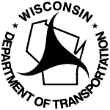 Wisconsin Department of TransportationDT2124        12/2023Send completed copy to PM and dotbtomarking@dot.wi.govCountyCountyCountyCountyContractorContractorContractorContractorContractorContractorContractorContractorContractorCrew ChiefCrew ChiefHighwayHighwayHighwayHighwayFromFromFromFromFromFromFromFromFromAssistantAssistantDate (m/d/yy)Date (m/d/yy)Date (m/d/yy)Date (m/d/yy)ToToToToToToToToToDIRECTION OF SURVEYDIRECTION OF SURVEYDate (m/d/yy)Date (m/d/yy)Date (m/d/yy)Date (m/d/yy)ToToToToToToToToToNorth:      East:      ONCOMING LANEONCOMING LANEONCOMING LANET.FORWARD LANEFORWARD LANEFORWARD LANE.TProject IDProject IDSIGHT
DISTANCEBEGINBEGINBEGINENDENDTIE POINTLOG
MILEBEGINBEGINBEGINENDENDCOMMENTSCOMMENTSSIGHT
DISTANCEMILEMILEE/RMILEE/RTIE POINTLOG
MILEMILEMILEE/RMILEE/RCOMMENTSCOMMENTS